Rehkitzrettung NEW-WEN e. V. 
Hauptstraße 32  92715 Püchersreuth
Mail: info@rehkitzrettung-new-wen.de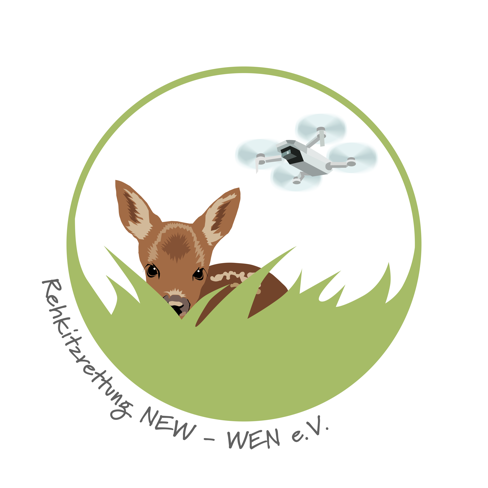 Der Verein Rehkitzrettung NEW-WEN e. V. setzt sich für die Rettung von Wildtieren, insbesondere 
Rehkitzen, vor der Wiesenmahd ein. Hiermit stelle ich meinen Mitgliedsantrag:Name, Vorname:            Geburtsdatum:               Straße, Hausnr.:             	PLZ, Ort:                          Telefonnummer(n):      E-Mailadresse: 	                Jährliche Mitgliedsbeiträge gültig ab 28.06.2021Bitte Zutreffendes ankreuzen und evtl. individuellen Mitgliedsbeitrag eintragen:Aktives Mitglied (Funktionäre, Drohnenpiloten, Spotter, Träger, usw.): 5 €      Fördermitglied:   36 € 	Fördermitglied:   50 € Fördermitglied: 100 € Individueller Mitgliedsbeitrag Fördermitglied in Höhe von      € (mind. 36 €) Schüler, Studenten und Auszubildenden als Fördermitglieder bezahlen bei entsprechendem Nachweis einen ermäßigten Beitrag von 18 € pro Jahr.Bitte wenden - Rückseite ausfüllen bitte nicht vergessen!Erteilung eines SEPA-Lastschriftmandats	Wiederkehrende Zahlungen/Recurrent PaymentsZahlungsempfängerSEPA-Lastschriftmandat:Ich/Wir ermächtige(n) den Verein Rehkitzrettung NEW-WEN e. V., Zahlungen von meinem/unserem Konto mittels Lastschrift einzuziehen. Zugleich weise(n) ich/wir mein/unser Kreditinstitut an, die vonauf mein/unser Konto gezogenen Lastschriften einzulösen. 
Hinweis: Ich kann/Wir können innerhalb von acht Wochen, beginnend mit dem Belastungsdatum, die Erstattung des belasteten Betrags verlangen. Es gelten dabei die mit meinem/unserem Kreditinstitut vereinbarten Bedingungen.Kontoinhaber:                Straße, Hausnr.:             	PLZ, Ort: 	              IBAN: 	                             	Ich wünsche eine schriftliche Spendenbescheinigung (wir stellen diese bei Spenden ab 50 € auf Wunsch aus, bis zu einem Betrag von 200 € reicht aber auch eine Kopie des Kontoauszuges.)Bitte drucken Sie dieses Formular nach dem Ausfüllen aus und unterschreiben es auf der Vorder- und Rückseite. Danach kann es entweder persönlich einem Vorstandsmitglied gegeben werden oder per Post oder eingescannt per E-Mail an den Verein geschickt werden.Ort, Datum 	 	 	         Unterschrift Rehkitzrettung NEW-WEN e.V.Hauptstraße 3292715 PüchersreuthName des Zahlungsempfängers:Rehkitzrettung NEW-WEN e. V.Ort, Datum 	 	 	         Unterschrift 